國立臺灣圖書館106年視障者資訊教育推廣課程報名簡章106.06.02開課目的：辦理視障者資訊教育推廣課程，提供視障者終身學習管道，使其於科技化社會中，具備妥善利用相關資訊軟硬體設備技能，以減少數位落差，並落實公共圖書館提供視障者公平閱讀權益及資訊接收機會之目標。參加對象：1. 課程主要對象：領有身心障礙證明(手冊)之視覺障礙者。103至105年未曾參加本館開辦視障者資訊教育推廣課程者優先錄取。2. 課程旁聽對象：各場次均開放視覺障礙學員的陪同者優先登記旁聽；另外「北區一」、「北區二」及「中區」3場次開放下列對象登記旁聽。	(1) 社福、文化機構或圖書館承辦人員。	(2) 社會福利類、文化類或教育類志工。	(3) 從事視障服務之社福團體成員。	(4) 有服務熱忱的民眾等。課程日期：上課地點各場次課程內容：報名作業：招收名額：
「北區(一)」Android手機應用課程─16人（開放旁聽名額12人）
「北區(二)」iPhone應用課程─16人（開放旁聽名額12人）
「北區(三)」iPhone進階工作坊─Facebook粉絲專頁經營管理─12人（開放旁聽名額8人）
「中區」iPhone應用課程─16人（開放旁聽名額12人）
「南區」Android手機進階課程─12人（開放旁聽名額8人）報名期限：即日起至各場次開課前3日（額滿為止）報名方式：電子郵件報名，電子郵件信箱：viic@mail.ntl.edu.tw。傳真報名表，傳真電話：02-2926-3253。電話口頭報名，本館視障資料中心櫃臺電話：02-2926-1470。註：視障者請填寫「報名表」，報名時需繳交身心障礙證明(手冊)影本1份俾憑辦理（曾申辦本館視障借閱證且已繳過身心障礙證明(手冊)影本者，可不必重新繳交），繳交方式：可透過傳真、郵寄或以電子郵件寄送掃描電子檔方式繳交，未繳交身心障礙證明(手冊)影本視同尚未完成報名手續。完成報名手續後，本館均會主動以電話通知是否成功錄取，或者列為備取及備取序號。本館於各場次開課前3日，或各場次報名額滿時，會以電話通知備取者是否錄取。候補方式：如有學員因故無法參加或棄權，以報名完成之先後順序通知候補學員遞補缺額。旁聽者請填寫「旁聽登記表」，請利用電子郵件或傳真方式報名。本課程提供「公務人員研習時數」或「教師研習時數」二擇一登錄，請有需要登錄時數之公教身分學員於填寫報名表時登記。注意事項：報名成功錄取者，請逕依時間至指定地點上課；若遇天災事故如颱風，依各地政府發布公告放假，不另行通知。課程所需的智慧型手機、耳機，以及手機充電插頭和充電線（有購買行動電源者可攜帶行動電源），學員均需自行攜帶，活動現場恕無法提供。學員請記住自備的手機帳號密碼（iPhone手機使用iCloud及APP Store帳號；Android手機使用Google帳號），下載APP時須使用此帳號密碼。全日課程由主辦單位供應學員午餐。旁聽者午餐須自理，亦可於報到時向主辦單位登記代訂。旁聽者需配合主辦單位安排之旁聽席座位，請勿占用正式學員座位。本課程係屬免費課程，為珍惜學習資源，學員經錄取後如因故無法參加或棄權，至遲應於課程開始3日前通知，俾依序通知候補學員遞補缺額。（無法填寫者，可由館員代填，聯絡電話：02-2926-1470）《各場次上課地點交通資訊》國立臺灣圖書館交通資訊（新北市中和區中安街85號）捷運：於捷運中和新蘆線永安市場站下車，到站後出口後右轉，第一條巷子右轉往前走至路口步行約 5 分鐘可達本館。公車：中安街站牌新北市新巴士 F513、F526 八二三紀念公園站中和路站牌臺北客運 橘 2、57 捷運永安市場站欣欣客運 綠 2 左、綠 2 右、895 捷運永安市場站中興巴士 214 (直達車)、950 捷運永安市場站指南客運 897 捷運永安市場站基隆客運 1032 捷運永安市場站新北市新巴士 F525 捷運永安市場站雙和醫院免費接駁車 (頂溪永安線) 永安市場站永貞路站牌臺北客運 橘 2、275 (副) 永安市場站大都會客運 5 永安市場站中興巴士 227、304 (重慶線)、304 (承德線)、950 永安市場站欣欣客運 895 永安市場站指南客運 1505 永安市場站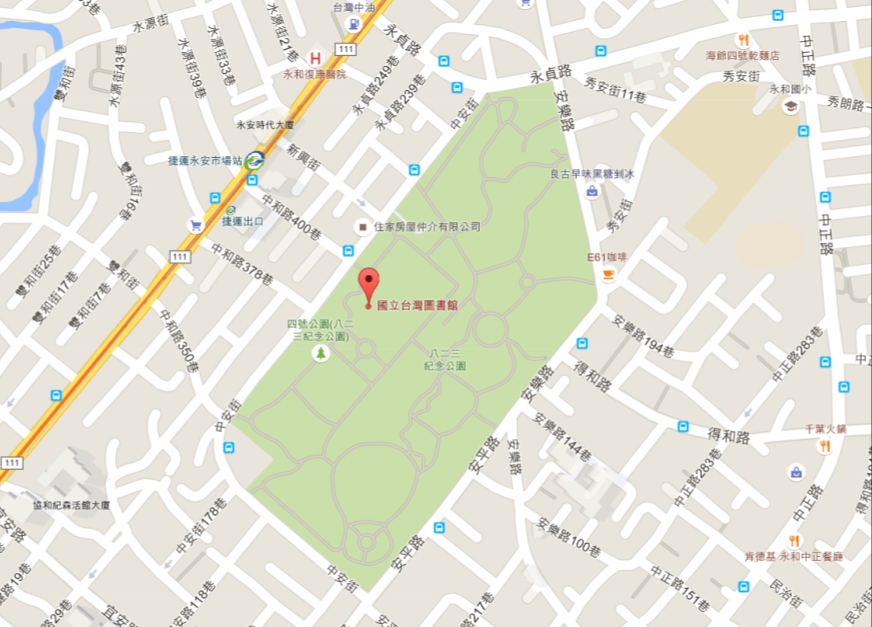 國立公共資訊圖書館（臺中市南區五權南路100號）火車：乘火車至臺中站下車，徒步左轉建國路左轉臺中路，右轉復興路，沿復興路3段左轉復興園路到本館，約25分鐘。臺灣高鐵：轉乘計程車：計程車約25分鐘。接駁公車：由高鐵臺中站大廳層至1樓客運轉運站，前往公車月台搭乘：
臺中客運82，101號、中台灣客運125號公車至臺中高等法院站下車。
巨業客運166號公車至國立公共資訊圖書館(復興路)站下車。客運：公共資訊圖書館(復興路)站牌臺中客運：60、82、101、102巨業客運：166豐榮客運：89仁友客運：105中台灣客運：125、281公共資訊圖書館(五權南路)站牌統聯客運：23中台灣客運：281公共資訊圖書館(建成路)站牌臺中客運：9、35、41高速公路：國道1號中山高速公路：南下：南下至南屯交流道下，走五權西路右轉五權路，接五權南路至臺中高等法院對面即可到達。北上：北上至南屯交流道下，走五權西路右轉五權路，接五權南路至臺中高等法院對面即可到達。高鐵轉乘接駁公車：由高鐵臺中站大廳層至1樓客運轉運站，前往公車月台搭乘：臺中客運82，101號、中台灣客運125號公車至臺中高等法院站下車。巨業客運166號公車至國立公共資訊圖書館(復興路)站下車。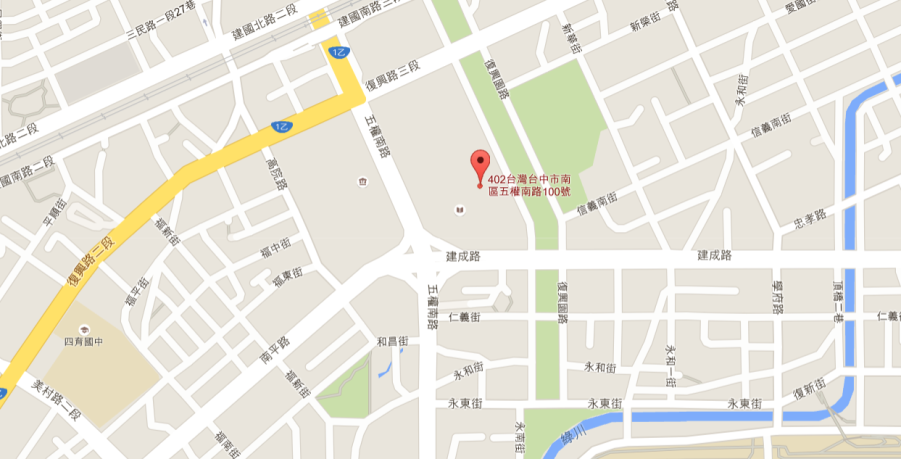 臺南市視覺障礙者生活重建服務中心（臺南市東區林森路2段500號A棟4樓）公車：無障礙福利之家（無障礙之家）站牌府城客運：2、19、19區興南汽車客運：綠17、橘12火車+計程車：於臺南車站下車後，往後站方向（前鋒路）步行（約20分鐘抵達），或搭乘計程車（約8分鐘抵達）。高速公路：國道三號：長治出口下交流道，朝長治/台24線/三地門方向前進，於中興路/台24現向右轉，於豐連街向左轉，接著走建豐路，於建豐路180巷右轉。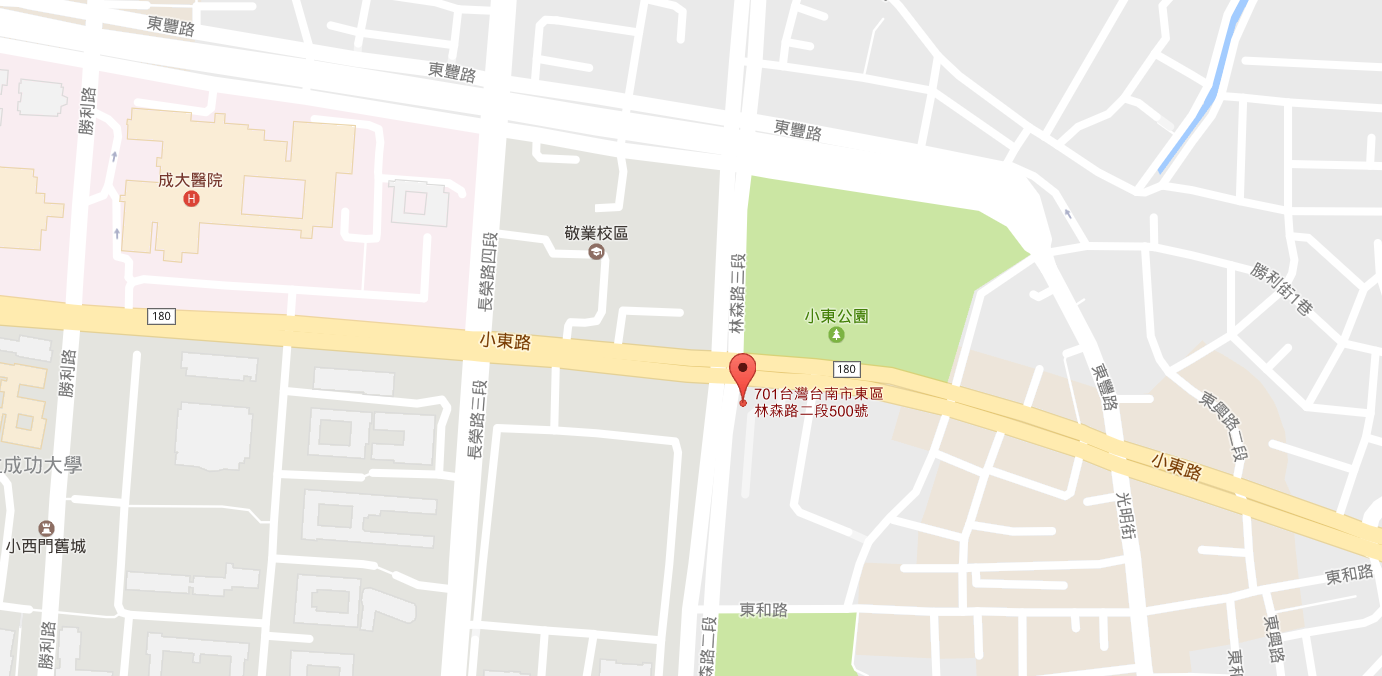 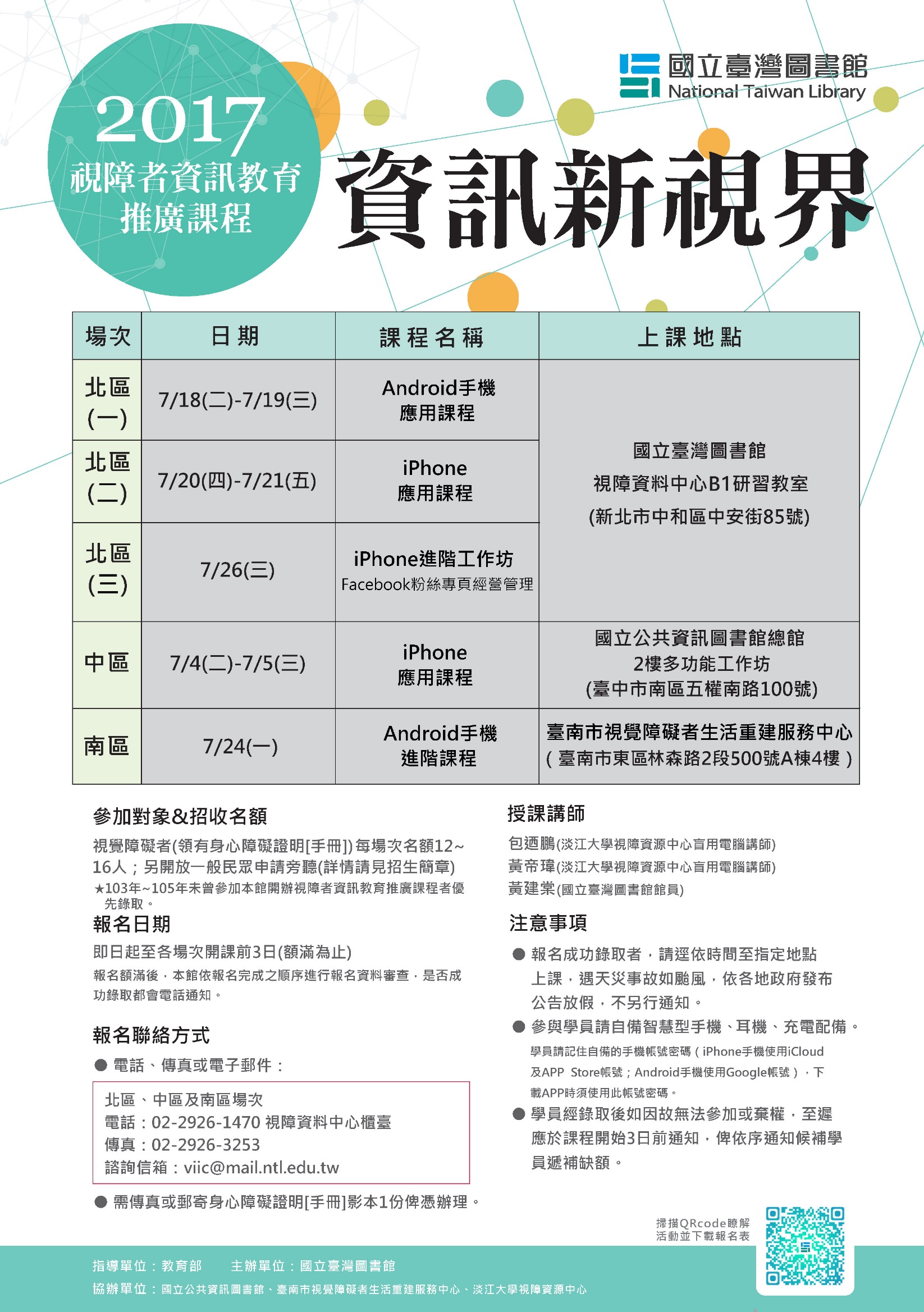 場次課程名稱日期師資北區
(一)Android手機應用課程7月18日(二)~7月19日(三)講師：包迺鵬助教：賴俊吉北區
(二)iPhone應用課程7月20日(四)~7月21日(五)講師：黃帝瑋助教：賴俊吉北區
(三)iPhone進階工作坊─
Facebook粉絲專頁經營管理7月26日(三)講師：黃建棠助教：邱振綸中區iPhone應用課程7月04日(二)~7月05日(三)講師：黃帝瑋助教：張金順助教：潘仁尉南區Android手機進階課程
（需具備Talkback基礎操作能力）7月24日(一)講師：包迺鵬助教：賴俊吉場次地點上課當日場地聯絡電話北區國立臺灣圖書館─視障資料中心B1研習教室（新北市中和區中安街85號）(02)2926-1470中區國立公共資訊圖書館總館─2樓多功能工作坊（臺中市南區五權南路100號）(04)2262-5100南區臺南市視覺障礙者生活重建服務中心（臺南市東區林森路2段500號A棟4樓）(06)238-9948[北區(一) ]：Android手機應用課程內容[北區(一) ]：Android手機應用課程內容[北區(一) ]：Android手機應用課程內容第一日09:00~Talkback基本操作複習。Google APP (Google now)   1. 語音指令（搜尋、打電話、查詢資料）。第一日12:00~13:00午餐及休息第一日13:00~16:00Google APP (Google now)   2. 即時資訊（熱門新聞、天氣、其他…）。  3. 搜尋資料。第一日16:00~17:00視障電子資源整合查詢系統「視障隨身聽APP」、「PC版電子書閱讀器」。第二日09:00~Google地圖：  1. 搜尋地點。  2. 儲存地點。  3. 「您的地點」。  4. 時間軸。第二日12:00~13:30午餐及休息第二日13:30~16:30Youtube：  1. 搜尋篩選條件。  2. 將影片加入自己的播放清單。Play 圖書、電影。Chrome瀏覽器。[北區(二)]及[中區]：iPhone應用課程內容[北區(二)]及[中區]：iPhone應用課程內容[北區(二)]及[中區]：iPhone應用課程內容第一日09:00~12:00VoiceOver基本操作複習。iPhone備份與同步：安裝iTunes、備份與還原、同步音樂、同步照片、同步鈴聲。第一日12:00~13:00午餐及休息第一日13:00~16:00iOS設定：輔助使用與VoiceOver設定、背景APP重新整理、鍵盤設定與自建詞庫、郵件設定、隱私權調整、重製設定、綁定Apple Pay。第一日16:00~17:00視障電子資源整合查詢系統「視障隨身聽APP」、「PC版電子書閱讀器」。第二日09:00~尋找我的iPhone：追蹤裝置目前位置、要求響鈴、遺失模式、清除資料。尋找我的朋友：加入好友、追蹤好友位置。第二日12:00~13:30午餐及休息第二日13:30~16:30Google雲端硬碟：接收傳遞檔案、開啟檔案、複製、搬移與刪除檔案、分享檔案、查詢檔案詳細資訊、取得分享連結。iConnect+：建立資料夾、從相機膠捲匯入檔案、從Dropbox複製檔案、複製、搬移與刪除檔案、壓縮檔案、加密檔案。[北區(三)]：iPhone進階工作坊─Facebook粉絲專頁經營管理[北區(三)]：iPhone進階工作坊─Facebook粉絲專頁經營管理報名本場次學員需具備VoiceOver基礎操作能力，以及Facebook使用經驗報名本場次學員需具備VoiceOver基礎操作能力，以及Facebook使用經驗13:30~14:30網路社群經營要領。14:30~16:00Facebook專頁小助手APP功能介紹。Facebook專頁小助手APP實務操作。16:00~17:00視障電子資源整合查詢系統「視障隨身聽APP」、「PC版電子書閱讀器」。[南區]：Android手機進階課程內容[南區]：Android手機進階課程內容報名本場次學員需具備Talkback基礎操作能力報名本場次學員需具備Talkback基礎操作能力09:00~12:00Google APP (Google now)   1. 語音指令（搜尋、打電話、查詢資料）  2. 即時資訊（熱門新聞、天氣、其他…）  3. 搜尋資料Google地圖：  1. 搜尋地點  2. 儲存地點  3.「您的地點」  4. 時間軸12:00~13:00午餐及休息13:00~16:00Youtube：  1. 搜尋篩選條件  2. 將影片加入自己的播放清單Play 圖書、電影。Chrome瀏覽器。16:00~16:30視障電子資源整合查詢系統「視障隨身聽APP」、「PC版電子書閱讀器」。國立臺灣圖書館106年度「視障者資訊教育推廣課程」報名表國立臺灣圖書館106年度「視障者資訊教育推廣課程」報名表國立臺灣圖書館106年度「視障者資訊教育推廣課程」報名表國立臺灣圖書館106年度「視障者資訊教育推廣課程」報名表國立臺灣圖書館106年度「視障者資訊教育推廣課程」報名表國立臺灣圖書館106年度「視障者資訊教育推廣課程」報名表國立臺灣圖書館106年度「視障者資訊教育推廣課程」報名表報名場次□ [北區(一)] Android手機應用課程（106年7月18、19日）。□ [北區(二)] iPhone應用課程     （106年7月20、21日）。□ [北區(三)] iPhone進階工作坊   （106年7月26日）。□ [中區] iPhone應用課程        （106年7月04、05日）。□ [南區] Android手機進階課程   （106年7月24日）。□ [北區(一)] Android手機應用課程（106年7月18、19日）。□ [北區(二)] iPhone應用課程     （106年7月20、21日）。□ [北區(三)] iPhone進階工作坊   （106年7月26日）。□ [中區] iPhone應用課程        （106年7月04、05日）。□ [南區] Android手機進階課程   （106年7月24日）。□ [北區(一)] Android手機應用課程（106年7月18、19日）。□ [北區(二)] iPhone應用課程     （106年7月20、21日）。□ [北區(三)] iPhone進階工作坊   （106年7月26日）。□ [中區] iPhone應用課程        （106年7月04、05日）。□ [南區] Android手機進階課程   （106年7月24日）。□ [北區(一)] Android手機應用課程（106年7月18、19日）。□ [北區(二)] iPhone應用課程     （106年7月20、21日）。□ [北區(三)] iPhone進階工作坊   （106年7月26日）。□ [中區] iPhone應用課程        （106年7月04、05日）。□ [南區] Android手機進階課程   （106年7月24日）。□ [北區(一)] Android手機應用課程（106年7月18、19日）。□ [北區(二)] iPhone應用課程     （106年7月20、21日）。□ [北區(三)] iPhone進階工作坊   （106年7月26日）。□ [中區] iPhone應用課程        （106年7月04、05日）。□ [南區] Android手機進階課程   （106年7月24日）。□ [北區(一)] Android手機應用課程（106年7月18、19日）。□ [北區(二)] iPhone應用課程     （106年7月20、21日）。□ [北區(三)] iPhone進階工作坊   （106年7月26日）。□ [中區] iPhone應用課程        （106年7月04、05日）。□ [南區] Android手機進階課程   （106年7月24日）。姓名性別□男　　□女□男　　□女□男　　□女□男　　□女□男　　□女□男　　□女出生日期　　　　年　　　　月　　　　日　　　　年　　　　月　　　　日　　　　年　　　　月　　　　日　　　　年　　　　月　　　　日　　　　年　　　　月　　　　日　　　　年　　　　月　　　　日身心障礙證明(手冊)號碼E-mail電話家：公：公：公：手機：手機：聯絡住址緊急聯絡人姓名緊急聯絡人電話緊急聯絡人電話緊急聯絡人電話用餐□葷食  □素食  □其他特殊需求(請自行填寫，例如:不吃豬肉、不吃蠶豆)：□葷食  □素食  □其他特殊需求(請自行填寫，例如:不吃豬肉、不吃蠶豆)：□葷食  □素食  □其他特殊需求(請自行填寫，例如:不吃豬肉、不吃蠶豆)：□葷食  □素食  □其他特殊需求(請自行填寫，例如:不吃豬肉、不吃蠶豆)：□葷食  □素食  □其他特殊需求(請自行填寫，例如:不吃豬肉、不吃蠶豆)：□葷食  □素食  □其他特殊需求(請自行填寫，例如:不吃豬肉、不吃蠶豆)：智慧型手機使用經驗(複選)□使用過iPhone手機　□使用過Android手機　□沒有□使用過iPhone手機　□使用過Android手機　□沒有□使用過iPhone手機　□使用過Android手機　□沒有□使用過iPhone手機　□使用過Android手機　□沒有□使用過iPhone手機　□使用過Android手機　□沒有□使用過iPhone手機　□使用過Android手機　□沒有是否要登記公務人員研習時數□不需要　□需要□不需要　□需要是否要登記教師研習時數 □不需要　□需要 □不需要　□需要是否為國立臺灣圖書館視障資料中心讀者□是，我已經有國立臺灣圖書館借書證□否，報名時一併申辦國立臺灣圖書館借書證□是，我已經有國立臺灣圖書館借書證□否，報名時一併申辦國立臺灣圖書館借書證□是，我已經有國立臺灣圖書館借書證□否，報名時一併申辦國立臺灣圖書館借書證□是，我已經有國立臺灣圖書館借書證□否，報名時一併申辦國立臺灣圖書館借書證□是，我已經有國立臺灣圖書館借書證□否，報名時一併申辦國立臺灣圖書館借書證□是，我已經有國立臺灣圖書館借書證□否，報名時一併申辦國立臺灣圖書館借書證身心障礙證明（手冊）影本黏貼處身心障礙證明（手冊）影本黏貼處身心障礙證明（手冊）影本黏貼處身心障礙證明（手冊）影本黏貼處身心障礙證明（手冊）影本黏貼處身心障礙證明（手冊）影本黏貼處身心障礙證明（手冊）影本黏貼處報名審核（由本館填寫）報名審核（由本館填寫）報名手續完成時間：　　月　　日　　時　　分報名結果：□正取序號　　　　□備取序號　　　　□資格不符，原因　　　　　　　　　　　　103至105年曾經參加本館視障者資訊教育推廣課程：□是，列為備取。　　□否。報名結果：□正取序號　　　　□備取序號　　　　□資格不符，原因　　　　　　　　　　　　國立臺灣圖書館106年度「視障者資訊教育推廣課程」旁聽登記表國立臺灣圖書館106年度「視障者資訊教育推廣課程」旁聽登記表國立臺灣圖書館106年度「視障者資訊教育推廣課程」旁聽登記表國立臺灣圖書館106年度「視障者資訊教育推廣課程」旁聽登記表國立臺灣圖書館106年度「視障者資訊教育推廣課程」旁聽登記表國立臺灣圖書館106年度「視障者資訊教育推廣課程」旁聽登記表旁聽者身分及登記場次□視覺障礙學員的陪同者（請填寫學員姓名：       　　　　      ）□ [北區(一)] Android手機應用課程（106年7月18、19日）。□ [北區(二)] iPhone應用課程     （106年7月20、21日）。□ [北區(三)] iPhone進階工作坊   （106年7月26日）。□ [中區] iPhone應用課程        （106年7月04、05日）。□ [南區] Android手機進階課程   （106年7月24日）。□一般民眾（請填寫申請旁聽原因： 　 　　　　　　　     　　  ）□ [北區(一)] Android手機應用課程（106年7月18、19日）。□ [北區(二)] iPhone應用課程     （106年7月20、21日）。□ [中區] iPhone應用課程        （106年7月04、05日）。□視覺障礙學員的陪同者（請填寫學員姓名：       　　　　      ）□ [北區(一)] Android手機應用課程（106年7月18、19日）。□ [北區(二)] iPhone應用課程     （106年7月20、21日）。□ [北區(三)] iPhone進階工作坊   （106年7月26日）。□ [中區] iPhone應用課程        （106年7月04、05日）。□ [南區] Android手機進階課程   （106年7月24日）。□一般民眾（請填寫申請旁聽原因： 　 　　　　　　　     　　  ）□ [北區(一)] Android手機應用課程（106年7月18、19日）。□ [北區(二)] iPhone應用課程     （106年7月20、21日）。□ [中區] iPhone應用課程        （106年7月04、05日）。□視覺障礙學員的陪同者（請填寫學員姓名：       　　　　      ）□ [北區(一)] Android手機應用課程（106年7月18、19日）。□ [北區(二)] iPhone應用課程     （106年7月20、21日）。□ [北區(三)] iPhone進階工作坊   （106年7月26日）。□ [中區] iPhone應用課程        （106年7月04、05日）。□ [南區] Android手機進階課程   （106年7月24日）。□一般民眾（請填寫申請旁聽原因： 　 　　　　　　　     　　  ）□ [北區(一)] Android手機應用課程（106年7月18、19日）。□ [北區(二)] iPhone應用課程     （106年7月20、21日）。□ [中區] iPhone應用課程        （106年7月04、05日）。□視覺障礙學員的陪同者（請填寫學員姓名：       　　　　      ）□ [北區(一)] Android手機應用課程（106年7月18、19日）。□ [北區(二)] iPhone應用課程     （106年7月20、21日）。□ [北區(三)] iPhone進階工作坊   （106年7月26日）。□ [中區] iPhone應用課程        （106年7月04、05日）。□ [南區] Android手機進階課程   （106年7月24日）。□一般民眾（請填寫申請旁聽原因： 　 　　　　　　　     　　  ）□ [北區(一)] Android手機應用課程（106年7月18、19日）。□ [北區(二)] iPhone應用課程     （106年7月20、21日）。□ [中區] iPhone應用課程        （106年7月04、05日）。□視覺障礙學員的陪同者（請填寫學員姓名：       　　　　      ）□ [北區(一)] Android手機應用課程（106年7月18、19日）。□ [北區(二)] iPhone應用課程     （106年7月20、21日）。□ [北區(三)] iPhone進階工作坊   （106年7月26日）。□ [中區] iPhone應用課程        （106年7月04、05日）。□ [南區] Android手機進階課程   （106年7月24日）。□一般民眾（請填寫申請旁聽原因： 　 　　　　　　　     　　  ）□ [北區(一)] Android手機應用課程（106年7月18、19日）。□ [北區(二)] iPhone應用課程     （106年7月20、21日）。□ [中區] iPhone應用課程        （106年7月04、05日）。姓名性別□男　　□女□男　　□女□男　　□女□男　　□女□男　　□女出生日期　　　　年　　　　月　　　　日　　　　年　　　　月　　　　日　　　　年　　　　月　　　　日　　　　年　　　　月　　　　日　　　　年　　　　月　　　　日E-mail電話家：公：公：公：手機：連絡住址緊急聯絡人姓名緊急聯絡人電話緊急聯絡人電話緊急聯絡人電話智慧型手機使用經驗(複選)□使用過iPhone手機　□使用過Android手機　□沒有□使用過iPhone手機　□使用過Android手機　□沒有□使用過iPhone手機　□使用過Android手機　□沒有□使用過iPhone手機　□使用過Android手機　□沒有□使用過iPhone手機　□使用過Android手機　□沒有是否要登記公務人員研習時數□不需要　□需要□不需要　□需要是否要登記教師研習時數 □不需要　□需要 □不需要　□需要借書證辦證情形□我有國立臺灣圖書館借書證□我有國立公共資訊圖書館借書證□我有國立臺灣圖書館借書證□我有國立公共資訊圖書館借書證□我有國立臺灣圖書館借書證□我有國立公共資訊圖書館借書證□我有國立臺灣圖書館借書證□我有國立公共資訊圖書館借書證□我有國立臺灣圖書館借書證□我有國立公共資訊圖書館借書證旁聽申請審核（由本館填寫）旁聽申請審核（由本館填寫）□同意旁聽申請□不同意旁聽申請　　□旁聽申請人數已額滿　　□申請資格不符